FTEM all present, it startscerchiamo le star del futuro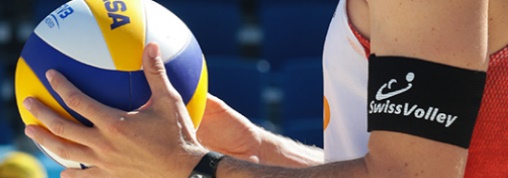 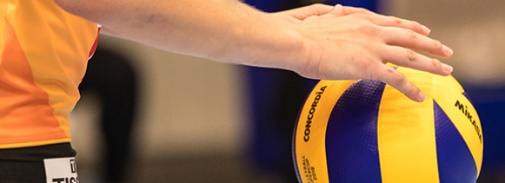 Ragazze (2006-07-08-09) e ragazzi (2005-06-07-08-09) prossimo allenamento con la FRTPV.VI ASPETTIAMOc/o Palestra SME Pregassona, Via Terzerina    !!! ISCRIZIONI !!!ts@ticinovolley.chCompilando il modulo Talent Scouting 2020 (www.ticinovolley.ch sotto FTEM - TS - SAR) Allenamenti tecnici, tattici e tanto gioco in funzione dell’età e delle capacità tecniche del partecipanteNessun costo, partecipazione regolare graditaMi diverto e mi confronto con gli altri giocatori/giocatrici e ricevo una valutazione.                                                                         				Sportivi saluti 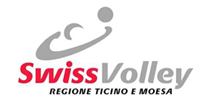 